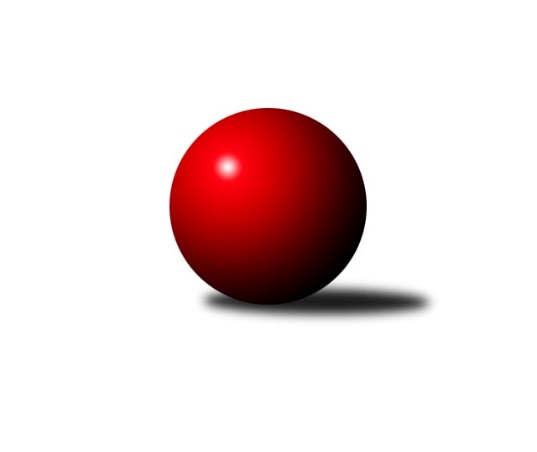 Č.22Ročník 2016/2017	8.4.2017Nejlepšího výkonu v tomto kole: 2604 dosáhlo družstvo: TJ Sokol Dobroslavice ˝A˝Severomoravská divize 2016/2017Výsledky 22. kolaSouhrnný přehled výsledků:TJ Kovohutě Břidličná ˝A˝	- TJ Opava ˝B˝	6:2	2443:2410	9.0:3.0	8.4.TJ Sokol Sedlnice ˝A˝	- SKK Ostrava ˝A˝	3:5	2504:2571	5.5:6.5	8.4.TJ Sokol Michálkovice ˝A˝	- SKK Jeseník ˝A˝	5:3	2355:2346	7.0:5.0	8.4.SKK Ostrava B	- KK Minerva Opava ˝A˝	1:7	2410:2441	6.0:6.0	8.4.TJ Horní Benešov ˝B˝	- TJ  Krnov ˝A˝	6:2	2593:2500	9.0:3.0	8.4.Tabulka družstev:	1.	KK Minerva Opava ˝A˝	20	14	0	6	98.5 : 61.5 	133.5 : 106.5 	 2484	28	2.	SKK Ostrava B	20	12	1	7	90.5 : 69.5 	141.0 : 99.0 	 2477	25	3.	TJ Sokol Michálkovice ˝A˝	20	12	1	7	86.5 : 72.5 	124.0 : 116.0 	 2487	25	4.	SKK Ostrava ˝A˝	20	10	2	8	83.5 : 76.5 	121.0 : 119.0 	 2513	22	5.	TJ Sokol Sedlnice ˝A˝	20	10	0	10	84.0 : 76.0 	119.5 : 120.5 	 2458	20	6.	TJ Horní Benešov ˝B˝	20	8	3	9	77.0 : 83.0 	120.0 : 120.0 	 2472	19	7.	SKK Jeseník ˝A˝	20	9	0	11	77.0 : 83.0 	111.0 : 129.0 	 2447	18	8.	TJ Opava ˝B˝	20	7	3	10	74.0 : 86.0 	110.5 : 129.5 	 2471	17	9.	TJ  Krnov ˝A˝	20	8	1	11	68.0 : 91.0 	109.5 : 130.5 	 2408	17	10.	TJ Kovohutě Břidličná ˝A˝	20	6	3	11	72.0 : 88.0 	116.5 : 123.5 	 2436	15	11.	TJ Sokol Dobroslavice ˝A˝	20	7	0	13	68.0 : 92.0 	113.5 : 126.5 	 2471	14Podrobné výsledky kola:	 TJ Kovohutě Břidličná ˝A˝	2443	6:2	2410	TJ Opava ˝B˝	Ivo Mrhal ml. ml.	 	 208 	 208 		416 	 2:0 	 392 	 	195 	 197		Josef Matušek	Ivo Mrhal st.	 	 215 	 205 		420 	 1:1 	 414 	 	196 	 218		Martin Orálek	Jan Doseděl	 	 197 	 218 		415 	 2:0 	 396 	 	191 	 205		Svatopluk Kříž	Zdeněk Chmela st. st.	 	 217 	 211 		428 	 2:0 	 404 	 	198 	 206		Vladimír Peter	Zdeněk Chmela ml. ml.	 	 189 	 196 		385 	 1:1 	 396 	 	206 	 190		Rudolf Haim	Jiří Procházka	 	 186 	 193 		379 	 1:1 	 408 	 	219 	 189		Josef Němecrozhodčí: Nejlepší výkon utkání: 428 - Zdeněk Chmela st. st.	 TJ Sokol Sedlnice ˝A˝	2504	3:5	2571	SKK Ostrava ˝A˝	Jan Stuchlík	 	 226 	 223 		449 	 2:0 	 377 	 	199 	 178		Radek Foltýn *1	Adam Chvostek *2	 	 183 	 165 		348 	 0:2 	 442 	 	225 	 217		Miroslav Pytel	Lukáš Koliba	 	 214 	 196 		410 	 2:0 	 405 	 	211 	 194		Vladimír Korta	Jaroslav Tobola	 	 188 	 202 		390 	 0:2 	 455 	 	249 	 206		Jiří Trnka	Zdeněk Skala	 	 212 	 238 		450 	 0.5:1.5 	 452 	 	214 	 238		Petr Holas	Milan Janyška	 	 233 	 224 		457 	 1:1 	 440 	 	243 	 197		Dominik Böhmrozhodčí: střídání: *1 od 68. hodu Pavel Gerlich, *2 od 1. hodu Martin JuřicaNejlepší výkon utkání: 457 - Milan Janyška	 TJ Sokol Michálkovice ˝A˝	2355	5:3	2346	SKK Jeseník ˝A˝	Petr Řepecký	 	 223 	 186 		409 	 1:1 	 403 	 	186 	 217		Pavel Hannig	Jiří Řepecký	 	 182 	 213 		395 	 1:1 	 397 	 	186 	 211		Václav Smejkal	Petr Jurášek	 	 193 	 186 		379 	 0:2 	 410 	 	202 	 208		Jaromíra Smejkalová	Michal Zych	 	 193 	 192 		385 	 2:0 	 363 	 	180 	 183		Jiří Vrba	Josef Jurášek	 	 207 	 191 		398 	 2:0 	 366 	 	199 	 167		Jana Fousková	Josef Linhart	 	 196 	 193 		389 	 1:1 	 407 	 	179 	 228		Luboš Broučekrozhodčí: Nejlepší výkon utkání: 410 - Jaromíra Smejkalová	 SKK Ostrava B	2410	1:7	2441	KK Minerva Opava ˝A˝	Jiří Koloděj	 	 188 	 205 		393 	 1:1 	 392 	 	184 	 208		Pavel Martinec	Jan Pavlosek	 	 211 	 201 		412 	 1:1 	 430 	 	210 	 220		Jana Martínková	Michal Blinka	 	 200 	 208 		408 	 1:1 	 409 	 	186 	 223		Aleš Fischer	Lenka Pouchlá	 	 204 	 204 		408 	 1:1 	 410 	 	210 	 200		Luděk Slanina	Tomáš Polášek	 	 177 	 203 		380 	 1:1 	 384 	 	190 	 194		Tomáš Král	Daneš Šodek	 	 212 	 197 		409 	 1:1 	 416 	 	235 	 181		Tomáš Slavíkrozhodčí: Nejlepší výkon utkání: 430 - Jana Martínková	 TJ Horní Benešov ˝B˝	2593	6:2	2500	TJ  Krnov ˝A˝	Bohuslav Čuba	 	 202 	 204 		406 	 2:0 	 388 	 	198 	 190		Vítězslav Kadlec	Petr Dankovič ml.	 	 199 	 235 		434 	 2:0 	 404 	 	191 	 213		Jaromír Čech	Luděk Zeman	 	 204 	 213 		417 	 0:2 	 452 	 	236 	 216		František Vícha	Jan Fadrný	 	 209 	 208 		417 	 1:1 	 420 	 	208 	 212		Miluše Rychová	Michal Klich	 	 261 	 228 		489 	 2:0 	 433 	 	212 	 221		Petr Vaněk	David Láčík	 	 222 	 208 		430 	 2:0 	 403 	 	204 	 199		Jiří Jedličkarozhodčí: Nejlepší výkon utkání: 489 - Michal KlichPořadí jednotlivců:	jméno hráče	družstvo	celkem	plné	dorážka	chyby	poměr kuž.	Maximum	1.	Tomáš Slavík 	KK Minerva Opava ˝A˝	446.94	294.2	152.7	2.3	9/11	(507)	2.	Petr Číž 	TJ Sokol Dobroslavice ˝A˝	435.05	296.2	138.8	6.0	9/11	(477)	3.	Jiří Trnka 	SKK Ostrava ˝A˝	433.88	292.2	141.7	2.4	11/11	(475)	4.	Luděk Slanina 	KK Minerva Opava ˝A˝	433.44	291.2	142.2	3.3	10/11	(486)	5.	Josef Linhart 	TJ Sokol Michálkovice ˝A˝	431.67	292.8	138.9	4.2	11/11	(479)	6.	Ivo Kovářík 	TJ Sokol Dobroslavice ˝A˝	431.34	298.0	133.4	4.3	10/11	(464)	7.	Petr Holas 	SKK Ostrava ˝A˝	427.90	292.5	135.4	4.2	11/11	(465)	8.	Bohuslav Čuba 	TJ Horní Benešov ˝B˝	427.50	291.3	136.3	3.7	8/11	(486)	9.	Martin Orálek 	TJ Opava ˝B˝	427.43	293.5	134.0	4.3	8/11	(482)	10.	Zdeněk Skala 	TJ Sokol Sedlnice ˝A˝	427.09	300.8	126.3	5.3	10/11	(475)	11.	Pavel Hannig 	SKK Jeseník ˝A˝	425.93	291.7	134.3	5.4	10/11	(459)	12.	Lenka Pouchlá 	SKK Ostrava B	423.51	287.9	135.6	4.0	9/11	(448)	13.	Dominik Böhm 	SKK Ostrava ˝A˝	423.45	291.4	132.1	6.0	11/11	(454)	14.	Leopold Jašek 	-- volný los --	422.85	293.8	129.1	5.5	11/11	(470)	15.	David Láčík 	TJ Horní Benešov ˝B˝	421.33	284.8	136.6	5.4	11/11	(500)	16.	Michal Zych 	TJ Sokol Michálkovice ˝A˝	421.18	292.6	128.5	5.5	10/11	(470)	17.	Miroslav Pytel 	SKK Ostrava ˝A˝	419.91	290.7	129.2	6.5	8/11	(444)	18.	Jan Pavlosek 	SKK Ostrava B	419.23	295.5	123.7	5.8	9/11	(456)	19.	Aleš Fischer 	KK Minerva Opava ˝A˝	419.00	284.9	134.1	4.8	10/11	(481)	20.	Petr Řepecký 	TJ Sokol Michálkovice ˝A˝	417.86	283.8	134.0	4.3	11/11	(468)	21.	Václav Smejkal 	SKK Jeseník ˝A˝	417.75	289.7	128.1	6.4	10/11	(495)	22.	Miluše Rychová 	TJ  Krnov ˝A˝	417.30	284.9	132.4	4.6	10/11	(439)	23.	Jaroslav Chvostek 	TJ Sokol Sedlnice ˝A˝	417.13	287.2	129.9	6.0	9/11	(443)	24.	Ivo Mrhal ml.  ml.	TJ Kovohutě Břidličná ˝A˝	416.91	289.0	127.9	5.5	11/11	(457)	25.	Miroslav Složil 	SKK Ostrava B	416.53	287.7	128.9	5.4	8/11	(477)	26.	Svatopluk Kříž 	TJ Opava ˝B˝	416.52	282.8	133.7	4.9	11/11	(481)	27.	Zdeněk Kuna 	SKK Ostrava B	416.37	286.9	129.4	5.4	10/11	(456)	28.	Zdeněk Chlopčík 	KK Minerva Opava ˝A˝	416.25	286.6	129.7	6.3	8/11	(448)	29.	Rudolf Haim 	TJ Opava ˝B˝	415.76	289.0	126.7	6.0	11/11	(463)	30.	Jaroslav Tobola 	TJ Sokol Sedlnice ˝A˝	414.72	283.5	131.2	4.8	10/11	(471)	31.	Daneš Šodek 	SKK Ostrava B	414.55	283.9	130.7	5.2	11/11	(458)	32.	Jiří Kropáč 	-- volný los --	413.83	284.7	129.1	5.1	10/11	(482)	33.	Pavel Martinec 	KK Minerva Opava ˝A˝	413.59	288.5	125.1	5.9	10/11	(482)	34.	Pavel Gerlich 	SKK Ostrava ˝A˝	413.53	288.9	124.6	5.1	8/11	(458)	35.	Karel Ridl 	TJ Sokol Dobroslavice ˝A˝	413.35	288.4	125.0	5.4	10/11	(462)	36.	Martin Třečák 	TJ Sokol Dobroslavice ˝A˝	413.08	284.2	128.8	5.3	11/11	(453)	37.	František Vícha 	TJ  Krnov ˝A˝	412.83	288.3	124.6	6.9	10/11	(452)	38.	Jan Stuchlík 	TJ Sokol Sedlnice ˝A˝	412.68	287.2	125.4	5.9	9/11	(464)	39.	Jiří Procházka 	TJ Kovohutě Břidličná ˝A˝	412.36	291.3	121.1	8.0	9/11	(462)	40.	Adam Chvostek 	TJ Sokol Sedlnice ˝A˝	412.14	288.8	123.4	7.9	9/11	(479)	41.	Josef Matušek 	TJ Opava ˝B˝	411.96	284.2	127.8	5.3	11/11	(477)	42.	Vladimír Korta 	SKK Ostrava ˝A˝	411.81	284.5	127.3	4.7	11/11	(439)	43.	Jiří Řepecký 	TJ Sokol Michálkovice ˝A˝	411.74	286.9	124.8	7.1	11/11	(472)	44.	Petr Šulák 	SKK Jeseník ˝A˝	411.41	284.4	127.1	5.9	10/11	(460)	45.	Lumír Kocián 	TJ Sokol Dobroslavice ˝A˝	411.23	288.3	122.9	7.3	10/11	(458)	46.	Petr Vaněk 	TJ  Krnov ˝A˝	410.72	286.4	124.3	6.3	11/11	(457)	47.	Vladimír Peter 	TJ Opava ˝B˝	410.61	284.5	126.1	7.3	10/11	(443)	48.	Ivo Mrhal  st.	TJ Kovohutě Břidličná ˝A˝	409.67	282.2	127.5	4.6	10/11	(456)	49.	Petr Dankovič ml. 	TJ Horní Benešov ˝B˝	408.44	289.3	119.2	7.4	9/11	(485)	50.	Luděk Zeman 	TJ Horní Benešov ˝B˝	407.53	282.4	125.2	7.9	11/11	(450)	51.	Josef Jurášek 	TJ Sokol Michálkovice ˝A˝	406.45	282.9	123.6	6.4	11/11	(455)	52.	Jan Fadrný 	TJ Horní Benešov ˝B˝	404.87	280.8	124.0	7.3	9/11	(471)	53.	Jaromíra Smejkalová 	SKK Jeseník ˝A˝	404.83	282.5	122.4	6.8	10/11	(467)	54.	Josef Plšek 	KK Minerva Opava ˝A˝	404.47	283.8	120.7	8.9	8/11	(464)	55.	Jan Tögel 	-- volný los --	403.87	285.4	118.5	9.5	10/11	(464)	56.	Zdeněk Chmela st.  st.	TJ Kovohutě Břidličná ˝A˝	402.67	281.4	121.2	7.0	11/11	(443)	57.	Michal Blinka 	SKK Ostrava B	402.26	283.6	118.6	5.7	9/11	(445)	58.	Lukáš Koliba 	TJ Sokol Sedlnice ˝A˝	399.89	286.5	113.4	7.8	8/11	(441)	59.	Karel Kuchař 	TJ Sokol Dobroslavice ˝A˝	398.13	275.2	122.9	7.1	8/11	(431)	60.	Jiří Jedlička 	TJ  Krnov ˝A˝	397.97	283.4	114.6	10.5	10/11	(464)	61.	Jaromír Čech 	TJ  Krnov ˝A˝	397.47	276.2	121.2	6.8	10/11	(424)	62.	Zdeněk Chmela ml.  ml.	TJ Kovohutě Břidličná ˝A˝	397.38	275.5	121.9	7.4	10/11	(442)	63.	Josef Krajzinger 	-- volný los --	397.23	275.3	121.9	8.3	8/11	(441)	64.	Josef Němec 	TJ Opava ˝B˝	394.44	275.2	119.2	6.7	9/11	(464)	65.	Jiří Vrba 	SKK Jeseník ˝A˝	392.24	281.5	110.7	8.8	10/11	(461)	66.	Vítězslav Kadlec 	TJ  Krnov ˝A˝	385.19	278.4	106.8	10.5	11/11	(417)		Karel Škrobánek 	TJ Opava ˝B˝	449.50	296.5	153.0	2.0	2/11	(456)		Martin Futerko 	SKK Ostrava B	448.00	281.0	167.0	0.0	1/11	(448)		Karel Kučera 	SKK Jeseník ˝A˝	446.00	296.0	150.0	5.0	1/11	(446)		Klára Tobolová 	TJ Sokol Sedlnice ˝A˝	438.00	298.0	140.0	4.0	1/11	(438)		Martin Ščerba 	TJ Sokol Michálkovice ˝A˝	432.73	294.4	138.3	8.3	5/11	(458)		Břetislav Mrkvica 	TJ Opava ˝B˝	432.00	307.0	125.0	2.0	1/11	(432)		Michal Klich 	TJ Horní Benešov ˝B˝	430.96	292.6	138.3	2.8	7/11	(489)		Jana Martínková 	KK Minerva Opava ˝A˝	430.00	278.0	152.0	2.0	1/11	(430)		Rostislav Kletenský 	TJ Sokol Sedlnice ˝A˝	430.00	297.0	133.0	3.0	1/11	(430)		Tomáš Zbořil 	TJ Horní Benešov ˝B˝	427.00	303.0	124.0	7.0	1/11	(427)		Milan Janyška 	TJ Sokol Sedlnice ˝A˝	426.83	296.4	130.4	3.1	7/11	(463)		Gabriela Beinhaeurová 	KK Minerva Opava ˝A˝	424.63	294.9	129.8	8.0	2/11	(456)		Ladislav Petr 	TJ Sokol Sedlnice ˝A˝	423.50	296.5	127.0	5.8	2/11	(433)		Petr Wolf 	TJ Opava ˝B˝	423.00	286.0	137.0	3.7	3/11	(459)		David Kaluža 	TJ Horní Benešov ˝B˝	423.00	290.0	133.0	6.0	2/11	(440)		Jiří Vrba ml. 	SKK Jeseník ˝A˝	420.00	291.0	129.0	5.7	3/11	(443)		Jan Doseděl 	TJ Kovohutě Břidličná ˝A˝	418.62	283.9	134.8	5.7	6/11	(460)		Rostislav Cundrla 	SKK Jeseník ˝A˝	417.33	294.3	123.0	9.7	3/11	(433)		Tomáš Valíček 	TJ Opava ˝B˝	416.00	288.0	128.0	2.0	1/11	(416)		Radek Malíšek 	-- volný los --	415.83	285.1	130.7	4.9	6/11	(430)		Čestmír Řepka 	TJ Kovohutě Břidličná ˝A˝	415.53	286.4	129.2	6.5	6/11	(439)		Rudolf Tvrdoň 	TJ Opava ˝B˝	414.00	294.5	119.5	6.0	2/11	(426)		Luboš Brouček 	SKK Jeseník ˝A˝	413.00	291.3	121.8	8.9	4/11	(432)		Zdeněk Janoud 	SKK Jeseník ˝A˝	412.00	276.0	136.0	4.0	1/11	(412)		David Juřica 	TJ Sokol Sedlnice ˝A˝	410.00	275.0	135.0	5.0	1/11	(410)		Jiří Koloděj 	SKK Ostrava B	409.67	287.3	122.3	5.7	3/11	(426)		Martin Zavacký 	SKK Jeseník ˝A˝	406.72	288.1	118.6	7.8	5/11	(463)		Radek Říman 	TJ Sokol Michálkovice ˝A˝	406.00	277.0	129.0	3.0	1/11	(406)		Jan Polášek 	SKK Ostrava B	405.00	275.0	130.0	3.0	1/11	(405)		Miroslav Setinský 	SKK Jeseník ˝A˝	405.00	283.0	122.0	7.5	1/11	(411)		Michal Blažek 	TJ Horní Benešov ˝B˝	404.00	285.0	119.0	7.5	1/11	(417)		Tomáš Polášek 	SKK Ostrava B	403.80	285.2	118.6	6.6	7/11	(441)		Vladimír Vavrečka 	TJ  Krnov ˝A˝	403.75	283.9	119.9	9.8	4/11	(415)		Dominik Chovanec 	KK Minerva Opava ˝A˝	401.50	279.4	122.1	7.7	3/11	(457)		Michal Rašťák 	TJ Horní Benešov ˝B˝	401.00	281.0	120.0	5.0	1/11	(401)		Zdeněk Smrža 	TJ Horní Benešov ˝B˝	400.75	286.3	114.5	9.8	2/11	(418)		Radek Foltýn 	SKK Ostrava ˝A˝	398.35	277.1	121.3	7.4	6/11	(424)		Peter Dankovič 	TJ Horní Benešov ˝B˝	398.33	277.7	120.6	9.2	7/11	(452)		Zdeněk Štefek 	TJ Sokol Dobroslavice ˝A˝	398.25	278.5	119.8	8.5	2/11	(423)		Radek Hejtman 	-- volný los --	398.17	275.3	122.8	9.2	3/11	(440)		Alena Machalíčková 	-- volný los --	397.58	283.6	114.0	9.1	6/11	(434)		Barbora Bártková 	TJ Horní Benešov ˝B˝	393.00	277.5	115.5	6.5	4/11	(423)		Zdeněk Zhýbala 	TJ Sokol Michálkovice ˝A˝	392.33	274.0	118.3	6.7	3/11	(415)		Šárka Tögelová 	-- volný los --	390.97	274.6	116.4	7.7	7/11	(420)		Radmila Pastvová 	TJ Sokol Dobroslavice ˝A˝	390.54	276.5	114.1	7.8	6/11	(415)		Jiří Večeřa 	TJ Kovohutě Břidličná ˝A˝	390.00	280.0	110.0	9.5	2/11	(392)		Petr Jurášek 	TJ Sokol Michálkovice ˝A˝	388.38	274.9	113.5	10.4	4/11	(422)		Zdeněk Fiury ml.  ml.	TJ Kovohutě Břidličná ˝A˝	388.00	264.0	124.0	5.0	1/11	(388)		Eva Křapková 	SKK Jeseník ˝A˝	388.00	272.5	115.5	9.0	2/11	(403)		Libor Veselý 	TJ Sokol Dobroslavice ˝A˝	387.13	281.8	105.4	9.4	4/11	(413)		Vladimír Heiser 	KK Minerva Opava ˝A˝	387.00	272.0	115.0	10.0	1/11	(387)		Jana Fousková 	SKK Jeseník ˝A˝	386.00	271.5	114.5	3.5	2/11	(406)		Tomáš Král 	KK Minerva Opava ˝A˝	384.00	281.0	103.0	7.0	1/11	(384)		Libuše Mrázová 	-- volný los --	383.10	269.9	113.3	6.7	5/11	(406)		Miloslav Krchov 	TJ Kovohutě Břidličná ˝A˝	383.00	285.0	98.0	9.0	1/11	(383)		Miroslav Koloděj 	SKK Ostrava B	382.00	266.0	116.0	8.0	1/11	(382)		František Všetička 	-- volný los --	381.06	272.8	108.3	8.9	4/11	(407)		Barbora Víchová 	TJ Opava ˝B˝	381.00	287.0	94.0	11.0	1/11	(381)		Petra Rozsypalová 	SKK Jeseník ˝A˝	379.67	265.7	114.0	8.3	3/11	(411)		Stanislav Brokl 	KK Minerva Opava ˝A˝	379.00	264.0	115.0	6.7	3/11	(388)		Radek Fischer 	KK Minerva Opava ˝A˝	373.33	266.0	107.3	10.0	3/11	(385)		Petr Schwalbe 	TJ Opava ˝B˝	371.50	262.5	109.0	12.5	2/11	(399)		Jan Ščerba 	TJ Sokol Michálkovice ˝A˝	370.67	268.0	102.7	12.3	3/11	(378)		Martin Juřica 	TJ Sokol Sedlnice ˝A˝	369.81	265.8	104.0	12.3	7/11	(408)		Petr Řepecký ml. 	TJ Sokol Michálkovice ˝A˝	362.00	267.5	94.5	13.5	2/11	(373)		Lubomír Bičík 	KK Minerva Opava ˝A˝	349.00	242.0	107.0	12.0	1/11	(349)		Jitka Kovalová 	TJ  Krnov ˝A˝	329.56	236.1	93.4	15.7	3/11	(355)		Josef Kočař 	TJ Kovohutě Břidličná ˝A˝	308.00	238.0	70.0	21.0	1/11	(308)Sportovně technické informace:Starty náhradníků:registrační číslo	jméno a příjmení 	datum startu 	družstvo	číslo startu21044	Josef Matušek	08.04.2017	TJ Opava ˝B˝	15x18231	Petr Vaněk	08.04.2017	TJ  Krnov ˝A˝	11x11476	Tomáš Král	08.04.2017	KK Minerva Opava ˝A˝	1x14919	Petr Jurášek	08.04.2017	TJ Sokol Michálkovice ˝A˝	5x24843	Zdeněk Štefek	08.04.2017	TJ Sokol Dobroslavice ˝A˝	3x18366	Luboš Brouček	08.04.2017	SKK Jeseník ˝A˝	6x6762	Jana Martínková	08.04.2017	KK Minerva Opava ˝A˝	1x11599	František Vícha	08.04.2017	TJ  Krnov ˝A˝	11x20799	Jana Fousková	08.04.2017	SKK Jeseník ˝A˝	3x20811	Jiří Koloděj	08.04.2017	SKK Ostrava B	3x
Hráči dopsaní na soupisku:registrační číslo	jméno a příjmení 	datum startu 	družstvo	Program dalšího kola:Nejlepší šestka kola - absolutněNejlepší šestka kola - absolutněNejlepší šestka kola - absolutněNejlepší šestka kola - absolutněNejlepší šestka kola - dle průměru kuželenNejlepší šestka kola - dle průměru kuželenNejlepší šestka kola - dle průměru kuželenNejlepší šestka kola - dle průměru kuželenNejlepší šestka kola - dle průměru kuželenPočetJménoNázev týmuVýkonPočetJménoNázev týmuPrůměr (%)Výkon8xMichal KlichHorní Benešov B4894xMichal KlichHorní Benešov B113.24891xIvo KováříkDobrosl. A4644xIvo KováříkDobrosl. A110.814643xJiří Kropáč---4633xJiří Kropáč---110.574632xMilan JanyškaSedlnice A4573xMilan JanyškaSedlnice A109.164572xJiří TrnkaOstrava A4554xJiří TrnkaOstrava A108.684554xPetr HolasOstrava A4526xPetr HolasOstrava A107.97452